Lesson 9: 今天是星期幾？(Where Do You Live?)Weekly Character Quiz – Fri. 12/13**There will be a combined Lesson 8 and 9 quiz on Friday, 12/13.  Please review the following characters with your child for the upcoming character quiz. There are two lists: characters for writing AND characters for reading.  WRITING: They will be assessed on writing the… high frequency characters (HFC) 2. HFC’s stroke orders 3. HFC phrases  STROKE ORDER: The numbers on the following characters indicate the sequence and the start of each stroke. Students start each stroke at a number and end the stroke at the arrowhead. (They do NOT lift their pencil until they reach the arrowhead).  Please open the digital version of this document (included in the weekly newsletter or msaprilwu.weebly.com under “Curriculum”) to click on each individual character for an audio reading, stroke order animation (very important!     ), definitions, etc. 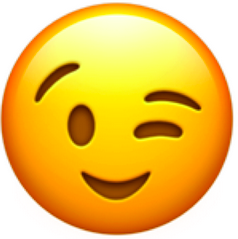  READING/VOCABULARY: They do NOT need to know how to write these characters. High Frequency Characters and Phrases**Characters in parentheses are extra credit**Reading/Vocabulary明 tomorrow昨yesterday天day/sky星star期 period of time嗎ending word of a question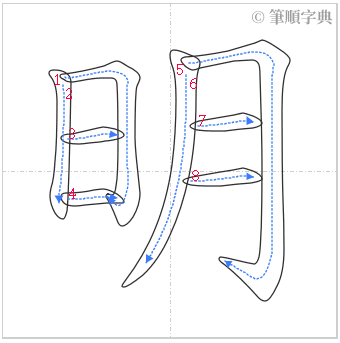 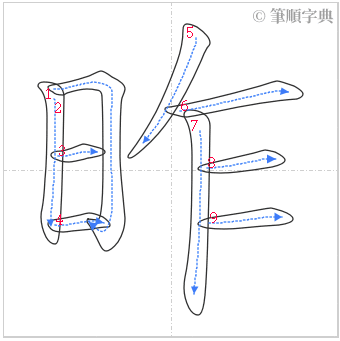 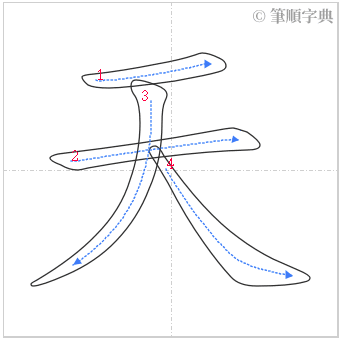 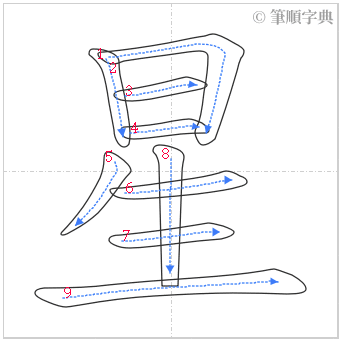 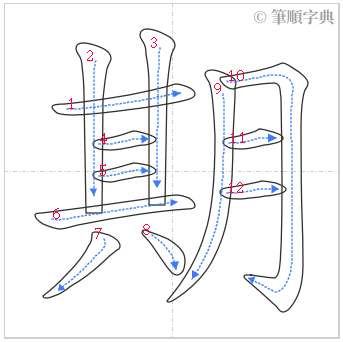 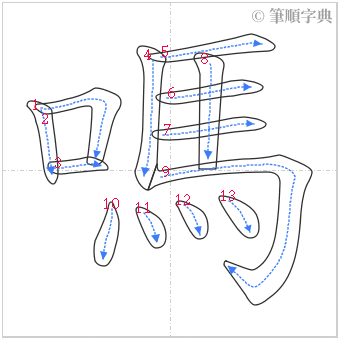 明天tomorrow 昨天yesterday(後)天day after tomorrow星星star星期week你好嗎?How are you?星期日(天)星期一星期二星期三星期四星期五星期六零SundayMonday TuesdayWednesdayThursdayFridaySaturdayzero